Module 'van lolbroek tot grapjurk'
Opdrachtkaart 'Kleding en geld'Opdrachtkaart 'Kleding en geld'Opdrachtkaart 'Kleding en geld'Klas 1Klas 1Klas 1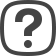 1. Wat moet je doen? Je zit nu in de brugklas en je ouders vinden het tijd worden dat je zelf je kleding gaat kopen!

Eerst ga je in je eigen kledingkast op zoek om te zien wat je het beste zou kunnen gebruiken. 

Daarna ga je naar een winkel, en zoek je op internet en lees je reclamefolders om prijzen en kwaliteit te vergelijken. Je wilt toch voor zo weinig mogelijk geld, veel leuke kleren hebben? 

Je bepaalt hoeveel je nieuwe outfit gaat kosten en bedenkt hoeveel geld je hiervoor per maand nodig hebt?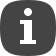 2. Wat moet je inleveren? Lever voor het boek 'Onze klassenkleding' een bijdrage van 2 pagina’s met de volgende eisen:Teken of maak een foto van je nieuwe outfit
    van top tot teen;Beschrijf hoeveel alles kost en waarom jij die
    keuze gemaakt hebt.
Maak hier een boek met de titel ‘Onze klassenkleding’ van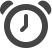 3. Hoelang werk je eraan?4 lesuren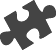 4. Hoe ga je werken?Stap 1 ‘Welke kleding is er allemaal en  
    hoeveel kost het?’ Stap 2 ‘Mijn kledingkast’?Stap 3 ‘Een nieuwe outfit’Stap 4 ‘Boek ‘Onze klassenkleding’ maken’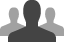 5. Met wie of met hoeveel?Werken in groepen van 2 à 3 leerlingen.Iederen maakt alleen zijn eigen outfit.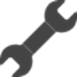 6. Wat heb je nodig?Tijdschriften.Internet.Reclamefolders.Papier en knutselmateriaal.Fotocamera.Fiets.Opdrachtbladen.Je kledingkast thuis.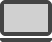 7. BronnenFolders.Internet.Boeken uit bibliotheek.Winkels, bijvoorbeeld Hema, The Sting, 
       Coolcat.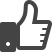 8. BeoordelingLeerlingen en docent beoordelen het boek
‘Onze klassenkleding’1. Welke kleding is er allemaal en hoeveel kost het?Ieder mens heeft kleding aan. En niet zomaar! Je draagt kleding om jezelf te beschermen tegen het weer. Je draagt bepaalde kleding omdat je die mooi vindt. Maar misschien zou je liever andere kleding willen dragen dan de kleding die je aan hebt. In dit thema bekijk je wat er op het gebied van kleding te koop is en hoeveel dat ongeveer kost. Als je deze taak gedaan hebt, is het duidelijk wat kleding kost.Veel plezier hiermee!Bij deze opdracht ga je nadenken over welke kleding jij wilt. Verder ga je onderzoeken hoeveel kleding kost door in tijdschriften te kijken, in reclamefolders of op internet. Je kijkt en vergelijkt de prijzen en praat er in je groep over.OpdrachtKnip en plak de kleding op die jullie als groep heel leuk vindenPlak dit op een A3-velHang de poster op in dit lokaalVoorbereidingJe hebt voor deze opdracht de volgende materialen nodig:Schaar;Lijm;Een vel papier, formaat A3;Verschillende tijdschriften en folders;Kleurpotloden of viltstiften;Internet.Aan het werkSpreek af waar jullie op letten bij het maken van de poster, kies 1 van de volgende punten:Kleur;Kwaliteit;Materiaal;Merk;Model;Prijs.Schrijf op de poster waar je op gelet hebt.Bekijk en bespreek stap 2, dit is een huiswerkopdracht en neem die voor de volgende les ingevuld weer mee naar school.Ga in groepen van 2 à 3 leerlingen bij elkaar zitten.Kijk in de tijdschriften en folders naar kleding.Je mag ook op internet kijken.Kijk naar de prijs en vergelijk!Praat hierover in je groep en verwerk de opdracht.Overleg op welke manier jullie een mooie poster hiervan maken.Hang de poster op in je lokaal.2. Mijn kledingkastVul thuis het invulformulier ‘Mijn kledingkast’ inVul de lijst verder aanInvulformulier Mijn kledingkast
2. Mijn kledingkast (vervolg)Heb je voldoende kleding?Streep in de onderstaande zin het verkeerde woord weg en vul de zin aan:Ik vind dat ik te veel / genoeg / te weinig kleding heb, want
_______________________________________________________________________
_______________________________________________________________________
_______________________________________________________________________
_______________________________________________________________________Welke kleding draag je het liefst?_______________________________________________________________________Waarom draag je deze kleding het liefst?_______________________________________________________________________Welke kleding draag je liever niet?_______________________________________________________________________Waarom draag je deze kleding liever niet?_______________________________________________________________________Wie koopt meestal jouw kleding?_______________________________________________________________________Wat zou je nog nodig hebben?_______________________________________________________________________3. Een nieuwe outfitBij deze opdracht ga je kleding uitzoeken. Opdracht
Ga naar de winkels.Zeg tegen het winkelpersoneel dat je voor een opdracht voor school werkt.Doe alsof je € 100,-- hebt.Zoek daar kleding voor uit van top tot teen.Let op de volgende dingen: kwaliteit, hoeveelheid, prijs, merk en kleur.Maak foto’s van de kleding of teken de kleding precies na.Bedenk wat je wilt gaan kopen en schrijf dit hieronder op:   
        _____________________________________________________________________
        _____________________________________________________________________
        _____________________________________________________________________ 
        _____________________________________________________________________Gebruik het evaluatieformulier op de volgende bladzijde om je bladzijden in het boek 
       'Onze klassenkleding' te makenEvaluatieformulierVan tevoren had ik bedacht dat ik voor € 100,-- kon kopen:
_____________________________________________________________________________ 
_____________________________________________________________________________
_____________________________________________________________________________Vul hieronder in, welke spullen je in de winkel hebt uitgezocht.Dit is precies / bijna / helemaal niet (foute antwoorden wegstrepen) wat ik vooraf bedacht had.Ik ben in de volgende winkels geweest:
______________________________________________________________________________
______________________________________________________________________________Dit ging er goed bij de uitvoering van de opdracht.
______________________________________________________________________________Dit had ik beter anders kunnen aanpakken.______________________________________________________________________________
______________________________________________________________________________€ 100,-- is te veel / voldoende / te weinig geld (foute antwoorden wegstrepen) om een outfit van te betalen.Dit heb ik van de opdracht geleerd.
______________________________________________________________________________
______________________________________________________________________________
______________________________________________________________________________4. Boek 'Onze klassenkleding' makenOpdracht
Bespreek de evaluatieformulieren.Werk je eigen outfit uit op een A-3 vel.Maak er samen een boek van met als titel ‘Onze klassenkleding’.

Veel plezier hiermee!Tips voor docentenHoud rekening met de financiële situatie van de leerlingpopulatie.Huiswerkopdracht kan voor of na de opdracht worden gedaan. Deze opdracht geeft de mogelijkheid om eens te praten over hoeveel kleding we hebben en wat 
      echt nodig is.Afhankelijk van de mogelijkheid in de omgeving: winkels informeren en aangeven dat leerlingen       willen komen voor een opdracht. Leerlingen ook zelf laten aangeven dat ze er zijn.Folders en tijdschriften verzamelen.Gidsen van postorderbedrijven bijvoorbeeld Wehkamp, Otto, Neckermann verzamelen.Doel: leerlingen bewust maken van besteding geld aan kleding.